Vaja 3.8. Organiziranje dokumentovDejavnost 1. Zbiram informacije.Dejavnost bomo začeli z zbiranjem informacij o tem, ali hranijo dokumente in kako to počnejo.Imaš vsa pisma v banki?   Kje?		Imate vse izpiske plač?   Kje?			Imate vse pokojninske papirje?    Kje?		Ali hranite vse vstopnice za nakupe?  Kje?	To dejavnost bomo dopolnili s praktično vadbo, da bomo okrepili pomen ohranjanja vseh dokumentov vedno na istem mestu in na pravilen način.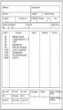 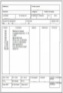 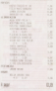 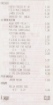 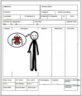 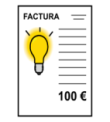 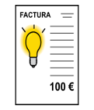 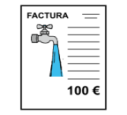 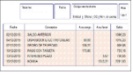 Dejavnost 2. Organiziranje dokumentov.Udeležencem bomo povedali, naj prinesejo dokumente o prihodkih in stroških, da jih bomo lahko organizirali v mapah. Če njihovih dokumentov ni mogoče imeti, jim jih bomo zagotovili in jim pomagali ustvariti svoje osebne mape s potrebno podporo, da bodo nalogo lahko opravili kar se da neodvisno.Mapa z dohodki(Plače in pokojnine)Bančna mapa Mapa odhodkov (nakupi) Mapa »Račun«(Elektrika, voda, zavarovanja, ...)